Государственное  бюджетное дошкольное образовательное учреждение  детский сад № 1 Колпинского района Санкт-Петербурга.                                                                 ПАСПОРТ ПЕДАГОГИЧЕСКОГО ПРОЕКТА« Новый год шагает по планете»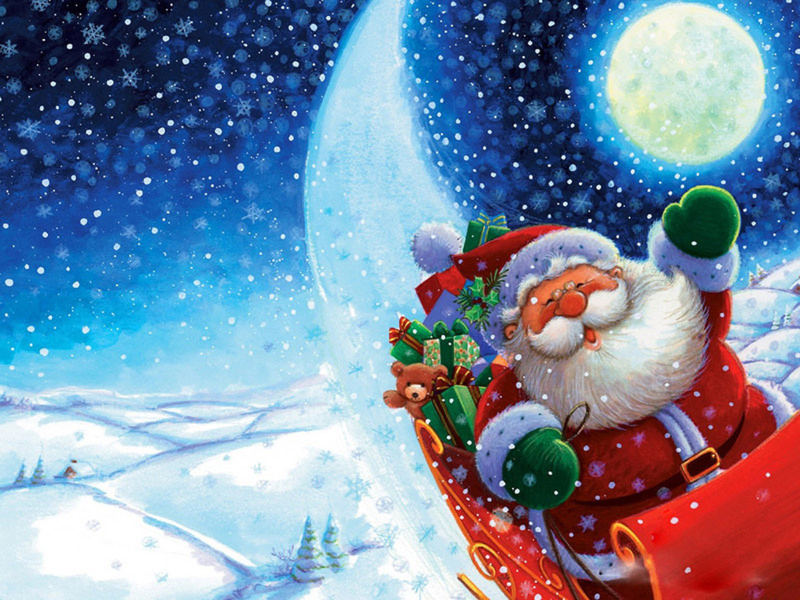  Автор : Воспитатель Кондрашова Оксана Юрьевна.  Подготовительная группа «Светлячки»Название проектаНовогоднее путешествие по разным странам.Новогоднее путешествие по разным странам.Новогоднее путешествие по разным странам.Тип проектаИнформационно-практико-ориентированныйИнформационно-практико-ориентированныйИнформационно-практико-ориентированныйВозрастная группаДети подготовительной  группы, воспитатели, родители воспитанниковДети подготовительной  группы, воспитатели, родители воспитанниковДети подготовительной  группы, воспитатели, родители воспитанниковНаличие межпредметных связейИнтеграция по образовательным областям:Интеграция по образовательным областям:Интеграция по образовательным областям:Наличие межпредметных связейФизическое развитие.Здоровье.- Сохранение и укрепление физического и психического здоровья детей;- Формирование начальных представлений о здоровом образе жизни.- Сохранение и укрепление физического и психического здоровья детей;- Формирование начальных представлений о здоровом образе жизни.Наличие межпредметных связейСоциально- коммуникативное развитиеБезопасностьСоциализацияКоммуникация- Техника безопасности для детей при работе с колющими, режущими инструментами- Развитие игровой деятельности;- Приобщение к элементарным общепринятым нормам и правилам взаимоотношения со сверстниками и взрослыми;-Формирование целостной картины мира, в том числе первичных ценностных представлений;- Развитие литературной речи;  -Приобщение к словесному искусству, в том числе развитие художественного восприятия и  эстетического вкуса. - Техника безопасности для детей при работе с колющими, режущими инструментами- Развитие игровой деятельности;- Приобщение к элементарным общепринятым нормам и правилам взаимоотношения со сверстниками и взрослыми;-Формирование целостной картины мира, в том числе первичных ценностных представлений;- Развитие литературной речи;  -Приобщение к словесному искусству, в том числе развитие художественного восприятия и  эстетического вкуса. Наличие межпредметных связейПознавательное развитие.Познание.Сенсорное развитие детей;Развитие познавательно-исследовательской и продуктивной (конструктивной) деятельности;Формирование  элементарных математических представлений;Формирование целостной  картины мира, расширение кругозора детей.Сенсорное развитие детей;Развитие познавательно-исследовательской и продуктивной (конструктивной) деятельности;Формирование  элементарных математических представлений;Формирование целостной  картины мира, расширение кругозора детей.Наличие межпредметных связейХудожественно- эстетическое развитиеЧтение худ.литературы, изо, лепка, апплик-я, музыка.Речевое развитие Грамота.- Развитие продуктивной деятельности детей (рисование, лепка, аппликация, художественный труд);    -  Развитие детского творчества;-  Приобщение к изобразительному искусству.   -разучивание стихов на зимнюю тематику-разучивание песен.- Формирование целостной картины мира, в том числе первичных ценностных представлений-  Развитие литературной речи;-  Приобщение к словесному искусству, в том числе развитие художественного восприятия и  эстетического вкуса.- развивать диалогическую речь, обогащать активный словарь.-учить использовать в речи образные слова и выражения.-обогащать лексику словами антонимами.-развивать четкую и грамотно поставленную речь.-закрепить знания о  времени года (зимних месяцах).-активизировать память, воображение.-учить детей отвечать на вопросы обдуманно, связно, используя в речи многосложные ответы.- учить делать выводы, умозаключения  во время обсуждения пословиц, поговорок и отгадывания загадок.- Развитие продуктивной деятельности детей (рисование, лепка, аппликация, художественный труд);    -  Развитие детского творчества;-  Приобщение к изобразительному искусству.   -разучивание стихов на зимнюю тематику-разучивание песен.- Формирование целостной картины мира, в том числе первичных ценностных представлений-  Развитие литературной речи;-  Приобщение к словесному искусству, в том числе развитие художественного восприятия и  эстетического вкуса.- развивать диалогическую речь, обогащать активный словарь.-учить использовать в речи образные слова и выражения.-обогащать лексику словами антонимами.-развивать четкую и грамотно поставленную речь.-закрепить знания о  времени года (зимних месяцах).-активизировать память, воображение.-учить детей отвечать на вопросы обдуманно, связно, используя в речи многосложные ответы.- учить делать выводы, умозаключения  во время обсуждения пословиц, поговорок и отгадывания загадок.ЦЕЛЬЗАДАЧИРасширение уровня информативности старших дошкольников об истории празднования Нового года в России и других странах.  Расширение представлений о том, как празднуют Новый год в разных странах нашей планеты. Систематизировать знания детей о традициях празднования Нового Года и Рождества на Руси. Расширение уровня информативности старших дошкольников об истории празднования Нового года в России и других странах.  Расширение представлений о том, как празднуют Новый год в разных странах нашей планеты. Систематизировать знания детей о традициях празднования Нового Года и Рождества на Руси. Расширение уровня информативности старших дошкольников об истории празднования Нового года в России и других странах.  Расширение представлений о том, как празднуют Новый год в разных странах нашей планеты. Систематизировать знания детей о традициях празднования Нового Года и Рождества на Руси. ЦЕЛЬЗАДАЧИОбразовательные: - развивать диалогическую речь, обогащать активный словарь.-учить использовать в речи образные слова и выражения.-обогащать лексику словами антонимами.-развивать четкую и грамотно поставленную речь.-закрепить знания о  времени года (зимних месяцах).-активизировать память, воображение.-учить детей отвечать на вопросы обдуманно, связно, используя в речи многосложные ответы.- учить делать выводы, умозаключения  во время обсуждения пословиц, поговорок и отгадывания загадок.Воспитательные:- Подвести детей к выводу о том, как важно уметь приносить радость другим людям ( прощать обиды , дарить  подарки , научить делать пожелания  друг другу).- учить создавать радостное настроение и дарить радость близким людям.-совершенствовать речь и  воспитывать умение поддерживать беседу, понимать вопросы.-воспитывать умение и терпение внимательно слушать друг друга.-воспитывать интерес и любознательность.-воспитывать любовь к традициям своего народа.Развивающие: -  расширять представление детей о многообразии окружающего мира.- познакомить детей с новогодними  традициями России и других стран.- формировать понятие о традициях празднования Нового года на Руси, и историю возникновения.- дать сведения о том, где живет Дед Мороз в России и других странах.-познакомить с именами Дедов Морозов в других странах.-развивать четкую и грамотно поставленную речь.Образовательные: - развивать диалогическую речь, обогащать активный словарь.-учить использовать в речи образные слова и выражения.-обогащать лексику словами антонимами.-развивать четкую и грамотно поставленную речь.-закрепить знания о  времени года (зимних месяцах).-активизировать память, воображение.-учить детей отвечать на вопросы обдуманно, связно, используя в речи многосложные ответы.- учить делать выводы, умозаключения  во время обсуждения пословиц, поговорок и отгадывания загадок.Воспитательные:- Подвести детей к выводу о том, как важно уметь приносить радость другим людям ( прощать обиды , дарить  подарки , научить делать пожелания  друг другу).- учить создавать радостное настроение и дарить радость близким людям.-совершенствовать речь и  воспитывать умение поддерживать беседу, понимать вопросы.-воспитывать умение и терпение внимательно слушать друг друга.-воспитывать интерес и любознательность.-воспитывать любовь к традициям своего народа.Развивающие: -  расширять представление детей о многообразии окружающего мира.- познакомить детей с новогодними  традициями России и других стран.- формировать понятие о традициях празднования Нового года на Руси, и историю возникновения.- дать сведения о том, где живет Дед Мороз в России и других странах.-познакомить с именами Дедов Морозов в других странах.-развивать четкую и грамотно поставленную речь.Образовательные: - развивать диалогическую речь, обогащать активный словарь.-учить использовать в речи образные слова и выражения.-обогащать лексику словами антонимами.-развивать четкую и грамотно поставленную речь.-закрепить знания о  времени года (зимних месяцах).-активизировать память, воображение.-учить детей отвечать на вопросы обдуманно, связно, используя в речи многосложные ответы.- учить делать выводы, умозаключения  во время обсуждения пословиц, поговорок и отгадывания загадок.Воспитательные:- Подвести детей к выводу о том, как важно уметь приносить радость другим людям ( прощать обиды , дарить  подарки , научить делать пожелания  друг другу).- учить создавать радостное настроение и дарить радость близким людям.-совершенствовать речь и  воспитывать умение поддерживать беседу, понимать вопросы.-воспитывать умение и терпение внимательно слушать друг друга.-воспитывать интерес и любознательность.-воспитывать любовь к традициям своего народа.Развивающие: -  расширять представление детей о многообразии окружающего мира.- познакомить детей с новогодними  традициями России и других стран.- формировать понятие о традициях празднования Нового года на Руси, и историю возникновения.- дать сведения о том, где живет Дед Мороз в России и других странах.-познакомить с именами Дедов Морозов в других странах.-развивать четкую и грамотно поставленную речь.МероприятияФормы работы с детьми Формы работы с детьми Формы работы с родителямиМероприятия- Специально организованные занятия - Чтение художественной литературы:-сказки народов мира, в т.ч. использование загадок, пословиц и поговорок.- просмотр презентаций на тему: «Как встречают Новый год в разных странах», «Где живет Дед Мороз».«Дед Мороз и Санта-Клаус»- Решение проблемных ситуаций;- Беседы и рассказ воспитателя из личного опыта, рассказы детей;- Рассматривание картин и иллюстраций.В режимные моменты: -беседы -рассматривание иллюстраций, альбомов;организация игровой деятельности: -дидактические и сюжетно-ролевые игры -подвижные и хороводные игры - просмотр и анализ мультфильмов, видеофильмов.- Специально организованные занятия - Чтение художественной литературы:-сказки народов мира, в т.ч. использование загадок, пословиц и поговорок.- просмотр презентаций на тему: «Как встречают Новый год в разных странах», «Где живет Дед Мороз».«Дед Мороз и Санта-Клаус»- Решение проблемных ситуаций;- Беседы и рассказ воспитателя из личного опыта, рассказы детей;- Рассматривание картин и иллюстраций.В режимные моменты: -беседы -рассматривание иллюстраций, альбомов;организация игровой деятельности: -дидактические и сюжетно-ролевые игры -подвижные и хороводные игры - просмотр и анализ мультфильмов, видеофильмов.- консультации;- занятия с участием родителей;- выставки детских работ, изготовленных вместе с родителями;- участие родителей в подготовке и проведении праздников, досугов;- совместное создание предметно – развивающей среды;- беседы с детьми и родителями;Итоговое событиеВыставка работ на тему «Новогодняя сказка», волшебная  Книга – сказок.Новогодний карнавал «Проделки Нехочухи, или Дед Мороз в Африке».Выставка работ на тему «Новогодняя сказка», волшебная  Книга – сказок.Новогодний карнавал «Проделки Нехочухи, или Дед Мороз в Африке».Выставка работ на тему «Новогодняя сказка», волшебная  Книга – сказок.Новогодний карнавал «Проделки Нехочухи, или Дед Мороз в Африке».Форма презентацииПаспорт проектаПаспорт проектаПаспорт проекта